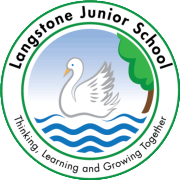 Year 5Spelling progression document for year 5. This includes what should be taught, what should be revised while still leaving room for teachers to use assessment for learning to adapt to the needs of the children. Throughout the units children will also be taught a variety of revision strategies and assessed regularly.TermObjectiveExamplesTaughtAutumnRevision:Plurals using –s, -es and –iesApostrophe for contraction and posessionOughought, bought, thought, nought, brought, fought rough, tough, enough cough though, although, dough through thorough, borough plough, boughAutumnRevision:Plurals using –s, -es and –iesApostrophe for contraction and posessionSilent lettersdoubt, island, lamb, solemn, thistle, knightAutumnRevision:Plurals using –s, -es and –iesApostrophe for contraction and posession-able and –iblechangeable, noticeable, forcible, legible dependable, comfortable, understandable, reasonable, enjoyable, reliable AutumnRevision:Plurals using –s, -es and –iesApostrophe for contraction and posessionHomophonesIsle/aisle, aloud/allowed, affect/effect, herd/heard, past/passedAutumnRevision:Plurals using –s, -es and –iesApostrophe for contraction and posession Use of a hyphenco-ordinate, re-enter, co-operate, co-ownSpringRevision:Apostrophe for posessionRare GPCsBruise, immediately, vehicle, yachtSpringRevision:Apostrophe for posession-ably and –iblyadorable/adorably, applicable/applicably, considerable/considerably, tolerable/tolerably possible/possibly, horrible/horribly, terrible/terribly, visible/visibly, incredible/incredibly, sensible/sensiblySpringRevision:Apostrophe for posessionHomophonesLed/lead, steel/steal, alter/altarSpringRevision:Apostrophe for posessionWords with the /I;/ sound spelled “ei” and “ie”deceive, conceive, receive, perceive, ceilingExceptions: protein, caffeine, seize (and either and neitherSummer: Problem suffixes such as -ous, -ing, -ed, -es, -iesHomophonesCereal/serial, father/farther, guessed/guest, morning/mourning, who’s/whose